MySQL - IntroductionLa gestion des usagersLes droits d’un usager sur une base de données peuvent varier dépendamment de l’endroit (machine) où il se connecte. Par exemple :CREATE USER 'usr_facturation'@'localhost' IDENTIFIED BY 'xyz_pwd';GRANT ALL ON ma_bd_facturation.* TO 'usr_facturation'@'localhost';Les engins de tables de MySQLVoici une liste des engins de tables les plus populaires :innoDBEngin par défaut de MySQLSupporte les transactions (donc les clés étrangères également)Row-lockMyISAMTable-lockJusqu’à tout récemment, c’était l’engin par défaut de MySQLNe supporte pas les transactions, ni les clés étrangèresPeut, dans certains cas, être plus rapide si la table est intense au niveau des SELECTMEMORYTable dont le contenu est gardé en mémoire uniquement. Comme toutes les données sont en mémoire (incluant les index), c’est extrêmement rapide. Il faut cependant faire attention. Si le serveur plante ou se ferme, les données seront perdues.Certaines clauses et particularités de MySQLLIMITAfin de limiter les résultats d’une requête, la clause LIMIT est utilisée. Par exemple :SELECT 	id, name FROM users ORDER BY name LIMIT 10, 20;Ceci retourne les résultats à partir de la ligne #11 jusqu’à la ligne #30 (inclusivement). Pour retourner les 10 premières lignes = LIMIT 0,10;AUTO_INCREMENTIl n’est pas nécessaire de faire des séquences comme avec Oracle (version inférieure à 12c). CREATE TABLE users (	id INT NOT NULL AUTO_INCREMENT,	…	PRIMARY KEY pk_users (id)) ENGINE = innoDB;FULLTEXT SEARCHCREATE TABLE products (	id INT NOT NULL AUTO_INCREMENT,	description text,	PRIMARY KEY pk_products (id),    FULLTEXT idx_prod_desc (description)) ENGINE = innoDB;SELECT * FROM products WHERE MATCH(description) AGAINST ("table rouge");Syntaxe Création d’une base de donnéesCREATE {DATABASE | SCHEMA } xyz_db CHARACTER SET = utf8 (ou ascii, greek, …)Database et schema sont synonymes pour MySQL.Création d’un usagerCREATE USER 'foo'@'192.168.0.1' IDENTIFIED BY 'pwd';foo :			Le nom de l’usager192.168.0.1 :	Nom de l’hôte d’où il se connecte. Pour n’importe quel hôte, on utilise « % » (ceci ne remplace pas le « localhost » cependant.pwd :			Mot de passe de l’usagerAssignation de droits d’un usager à une base de donnéesGRANT v ON w.x TO 'y'@'z';V:	Privilège donnéExemple :ALL			- Tous les privilègesINSERT		- Privilège d’insertionUPDATE	- Privilège de mise à jourSELECT		- Privilège de SELECTEXECUTE	- Permet d’exécuter des procédures stockéesALTER		- Permet de modifier la structure d’une table avec ALTER TABLEW:	Nom de la base de données (ex : xyz_db)X:	Nom de la table, ou * pour toutes les tablesY:	nom de l’usager (ex: foo)Z:	hôte	(ex: %)Exemple complet :  GRANT SELECT, INSERT ON xyz_db.* TO 'foo'@'192.168.0.1';Suppression de droits d’un usager sur une base de donnéesREVOKE INSERT ONT xyz_db.* TO 'foo'@'192.168.0.1';Exemple de création d’une table simpleLa colonne “status” permet une énumération de valeurs permises.CREATE TABLE users (  id INT NOT NULL AUTO_INCREMENT,   status ENUM("pending", "inactive", "active") DEFAULT "pending",  password VARCHAR(40) NOT NULL,   email VARCHAR(70) NOT NULL,  PRIMARY KEY pk_users(id),  INDEX idx_users_email (email)) ENGINE = innoDB;Exemple de création d’une table avec une clé étrangèreCREATE TABLE forgot_passwords (  id INT NOT NULL AUTO_INCREMENT,   id_user INT NOT NULL,  access_key VARCHAR(70),  PRIMARY  KEY pk_temporary_passwords (id),  CONSTRAINT fk_temporary_passwords_id_user FOREIGN KEY (id_user) REFERENCES users (id)) ENGINE = innoDB;« Collation »Le terme anglais « collation » signifie un ensemble de règles sur la manière dont les données sont comparées et triées.Voici un exemple :Si une table #1 est avec la collation « utf8_general_ci », elle sera insensible aux accents et à la casse, dû au suffixe « _ci » et supportera le character set utf8.Au lieu de « general », la collation aurait pu être « utf8_unicode_ci ». La différence est la suivante :Général :Plus rapideUnicodeSupporte les combinaisons de caractères ß = ss (alors qu’avec général, ß = s)Outils d’administration de MySQLLa commande SHOWEn utilisant la commande show, on peut avoir plusieurs informations sur la base de données. Voici quelques-unes des options de la commande SHOW.SHOW DATABASESPermet de voir toutes les bases de données sur le serveurSHOW TABLESPermet de voir toutes les tables pour la base de données sélectionnéesSHOW WARNINGSIl arrive qu’une opération se termine avec un warning. Il est donc possible d’afficher plus de détails sur l’avertissementExemple :DROP TABLE IF EXISTS blabla_existe_pas;Query OK, 0 rows affected, 1 warning (0.00 sec)SHOW WARNINGS;Note  | 1051 | Unknown table 'blabla'SHOW PROCESSLISTPermet de voir tous les processus de connexion sur la base de données de MySQL. Ainsi on peut voir s’il y a des requêtes qui ne se terminent pas, ou qui sont lentes.L’optimisation de requêtesLes logsIl existe plusieurs types de logs, dont le « slow query log ». Celui-ci doit être activé, mais permet de savoir quelles sont les requêtes qui sont dangereusement lentes pour le serveur.Pour activer les logs en général, on peut utiliser MySQL Workbench  Server administration  Log files  Enable General LogUn fichier sera maintenant disponible qui contient toutes requêtes exécutées sur la base de données. Ceci peut aider lors de l’administration, mais c’est un fichier qu’il faut absolument protéger, car on pourrait y voir des mots de passes et de l’information confidentielle.La commande EXPLAINPermet d’avoir des informations sur une table (comme DESCRIBE), ou d’avoir des informations sur l’analyse d’une requête SELECT.EXPLAIN est particulièrement pratique pour les requêtes avec des jointures ou des unions. Ou encore pour les requêtes lourdes, afin de les optimiser.Exemple : EXPLAIN SELECT name FROM users WHERE email LIKE ‘fr%’;Analyse d’une requête avec EXPLAIN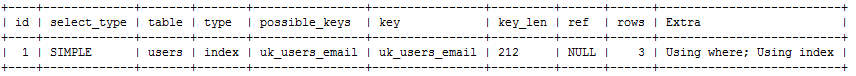 Le « select_type » fournit une information sur le type de requête. Dans ce cas-ci, il n’y a pas d’union et ce n’est pas une requête imbriquée.« Type » est la colonne la plus importante. Voici les valeurs possibles (du mieux au pire):Const :				On utilise la clef primaire ou une clef unique au complet (WHERE id = ‘…’);Eq_ref :				Un peu comme conf, mais lorsqu’il y a une jointure de tables.Ref	:				Lorsqu’il y a une colonne indexée et utilisée avec l’opérateur = ou <=>Fulltext :			Lorsque le scan est avec un index « FULL TEXT »Ref_or_null :		Comme ref, mais la requête possède « OR email IS NULL »Index_merge :		Utilisation de 2 index dans la même tableUnique_subquery :	SELECT … WHERE email IN (SELECT ID FROM … ) où la sous-requête retourne une valeur uniqueIndex_subquery :	SELECT … WHERE email IN (SELECT first_name FROM … ) où la sous-requêteretourne une colonne indexéeRange :				Lors de <=, >=, between, …Index :				Souvent utilisé lorsqu’il y a l’opérateur LIKE ‘af%’All :					Scan complet de la table. Mauvais… très mauvais« possible_keys » montre les clés possible pour la requête.« Rows » montre le nombre de lignes qui ont fait partie de la requête.Création de copies de sauvegarde avec mysqldumpGrâce à l’option mysqldump, il est possible de facilement exporter le contenu des bases de données mysql dans des fichiers textes (CSV, XML, …). Il est également possible d’utiliser mysqldump pour transférer le contenu d’une base de données vers une autre base de données.La commande suivante permet de se connecter avec l’usager root, de lire le contenu de la base de données xyz_db et d’en faire une copie dans fichier-backup.sqlmysqldump –u root –p xyz_db > fichier-backup.sqlOn peut ensuite restaurer la base de données en utilisant :mysql –u root –p xyz_db < fichier-backup.sql